Ankieta 
Trener On-line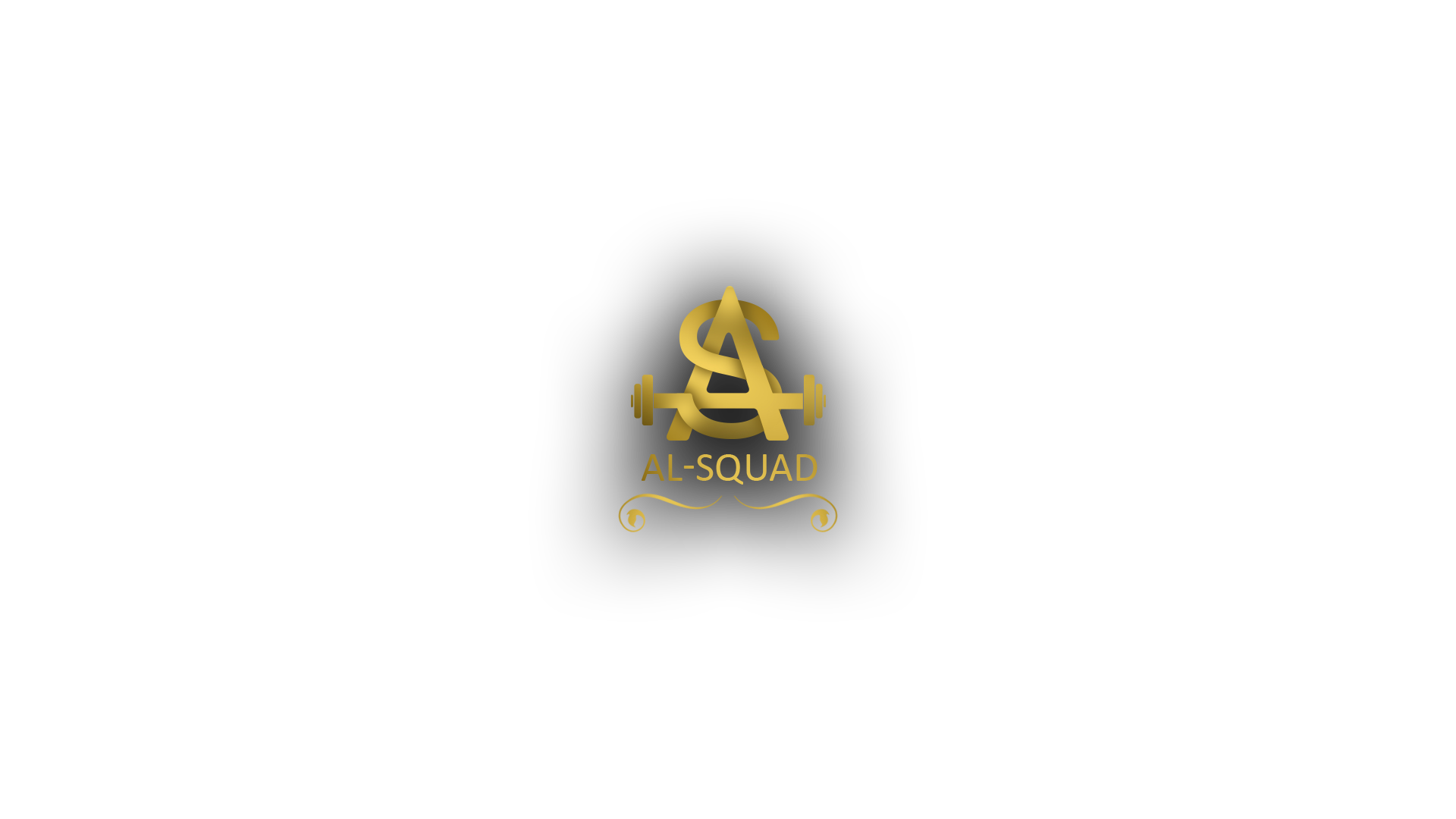 Aby lepiej zrozumieć Twoje potrzeby i jak najprecyzjniej dobrać dla Ciebie strategię na następne miesiące, zadam Ci kilkanaście pytań oraz poproszę o wykonanie paru  pomiarów. W załączniku (mail) poproszę zdjęcia sylwetki.*Biceps napięty *Pas: 2cm pod pępkiem *Pompki: Ile zrobisz pełnych pompek *Waga: najlepiej na czczoOpisz Twój cel i co najbardziej chcesz w sobie zmienić?
Odpowiedź: Jakie masz doświadczenie w treningu?
Odpowiedź:Czy współpracowałeś/współpracowałaś już z trenerem? Co Ci się podobało a co nie?
Odpowiedź: Czy masz jakieś kontuzje które mogą wpłynąć na efektywność treningów?
Odpowiedź:Czy masz jakieś przeciwwskazania od lekarza? 
Odpowiedź:Czy stosowałeś/stosowałaś suplementację? 
Odpowiedź:Czy masz jakieś nietolerancje pokarmowe lub alergie?
Odpowiedź:Czy odżywiałeś/odżywiałaś się kiedyś pod Twój cel? Jakie masz doświadczenie w „diecie”?
Odpowiedź: Z czym możesz mieć największy problem stosując się do planu żywieniowego? (przykładowo: słodycze, podjadanie, regularność, przygotowanie, bark apetytu, za duży apetyt...)
Odpowiedź: Ile razy w tygodniu możesz trenować? 
Odpowiedź: Gdzie będziesz trenować?  (jeżeli w domu to opisz sprzęt treningowy, mile widziane zdjęcia w załączniku )
Odpowiedź:Jaki masz poziom stresu? W skali od 1-10 (praca,szkoła,dzieci,sytuacja w życiu...) [10 = bardzo stresujący]
Odpowiedź: Ile godzinni dziennie przeznaczasz na sen i czy śpisz regularnie? 
Odpowiedź: Czy oprócz treningów będziesz aktywny/aktywna fizycznie? (praca fizyczna [jaka], dużo spacerów, hobby)
Odpowiedź: W skali 1-10 jak oceniasz Twoje samopoczucie? (poziom zmęczenia, energia, motywacja...) Co na to wpływa? 
Odpowiedź:W skali 1-10 jak oceniasz Twój poziom wysportowania? (siła, gibkość, kondycja) 
Odpowiedź: Czy jest coś jeszcze o czym powinienem wiedzieć co może wpłynąć na naszą współpracę, Twoją motywację, energię, trening i dietę? 
Odpowiedź: Na każde pytanie odpowiadaj szczerze i bez pośpiechu. Dzięki takiej ankiecie jestem wstanie dostarczyć optymalne plany które dadzą optymalne rezultaty. Cieszę się że podjeliśmy razem współpracę  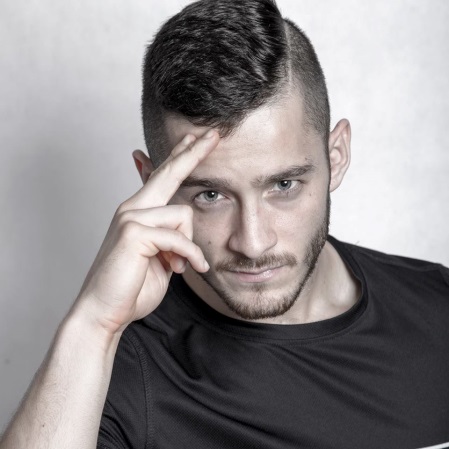 Daniel OrtegaMail: trener.alsquad@gmail.comwww.alsquad.pl 
Waga:Wzrost:Wiek:Klatka (cm):Biceps (cm):Pas (cm):Pośladki (cm):Udo (cm):Pompki: 